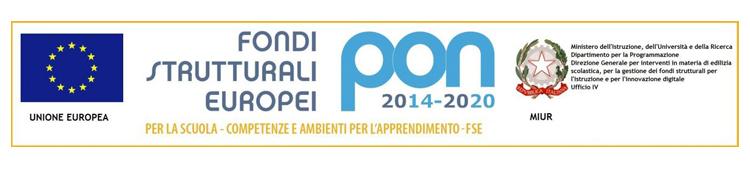 PROGETTO: “Insegnami nel modo in cui io imparo”. Linguaggi e metodologie inclusive per le competenze di baseCodice 10.2.2A – FSE PON – CA – 2017 – 240Individuazione Alunni ( I Fase)Il/La sottoscritto/a prof._______________________________________Materia_______________________________Classe________________________________
Sulla scorta dei criteri di selezione ed ammissione al progetto PON-FSE di cui sopra, deliberati nel Collegio dei Docenti, segnala i seguenti alunni della propria classe al Tutor e all’Esperto del Modulo:In principio era il verbo…! Ispettore WebLa matematica intorno a noiMate-MinecraftSperimento, imparo e... ricreo in 3D Podcast my passion Para descubrir Nápoles  española Linguaggi inclusivi. Imparare a studiare in Italiano L2 attraverso il CLILData                                                                                                          Firma___________________________________